Тосол А40М А65М. Купить тосол оптом в СПБ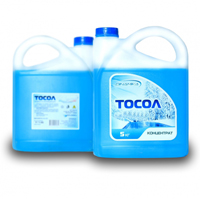 В нашей компании Вы можете купить тосол оптом и в розницу. Цена тосола зависит от нескольких факторов, для постоянных клиентов или при покупке больших объемов мы с радостью предоставляем скидки.Тосол (ГОСТ 28084-89) - охлаждающая жидкость. Состоит из воды, антифриза, специальных присадок, предохраняющих систему охлаждения двигателя внутреннего сгорания от коррозионных процессов и саму жидкость от термохимического разрушения. Антифризом называется соединение, при добавлении которого к воде, понижается её температура замерзания. Антифризами являются, практически, все неорганические соли (хлористый натрий, калий, кальций), анилин, спирты, глицерин, гликоли, целлозольвы, карбитолы и др. В настоящее время применяются в основном охлаждающие жидкости на основе этиленгликоля.Все этиленгликолевые ОЖ по качеству отличаются друг от друга только набором (или отсутствием) необходимых присадок и степенью разбавления водой что значительно влияет на цену тосола. Охлаждающие жидкости на основе гликоля не опасны для человека. Они ядовиты только при приёме внутрь. ЦеныОбласть примененияТехнические характеристикиТовар / ФасовкаЦенаТосол А-40М 5 кг 350 руб. Тосол А-40М 10 кг 600 руб. Тосол А-65М 220 кг 13 950 руб. Тосол Сибирский-40 5 кг 300 руб. Тосол Сибирский-40 10 кг 550 руб. Тосол Сибирский-40 220 кг 10 500 руб. Тосол А-40М 220 кг 11 000 руб. 